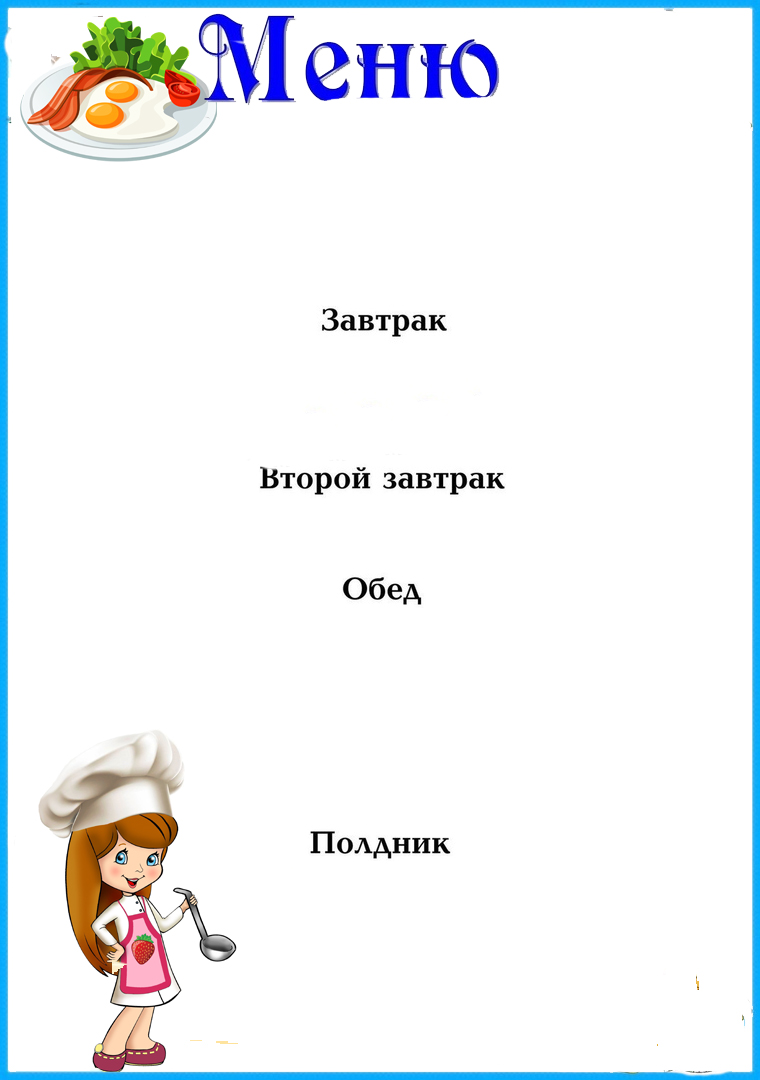 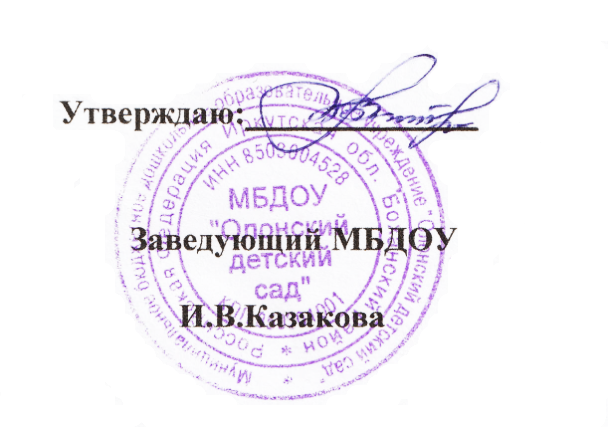     На 17»  апреля   2024г.                                     	            НаименованиеблюдаВыход(гр.)Пищеваяэнергет.ценность(ккал)на 1 порциюБЖУКаша гречневая  молочная с маслом200255,69,439,7832,4Чай с сахаром20040,20,040,019,91Хлеб пшеничный3071,42,40,314,7Щи  со сметаной на говяжьем бульоне200229,9310,611,720,2Перловый гарнир100190,555,544,2535,3Соус томатный с овощами с говядиной80295,6814,120,313,3Хлеб пшеничный5011940,524,5Кисель из брикета20043,820010,9Ватрушка с творогом100349,6612,410,466,3Чай с сахаром20040,20,040,019,91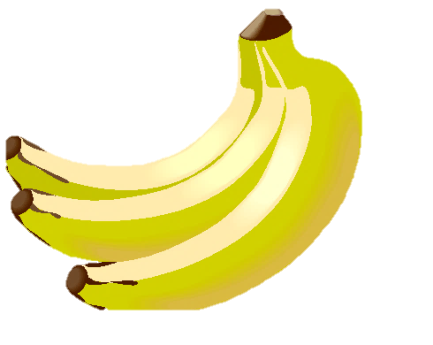                                                          Стоимость дня:			                                                    115 руб. 13 коп.                                                         Стоимость дня:			                                                    115 руб. 13 коп.                                                         Стоимость дня:			                                                    115 руб. 13 коп.                                                         Стоимость дня:			                                                    115 руб. 13 коп.                                                         Стоимость дня:			                                                    115 руб. 13 коп.                                                         Стоимость дня:			                                                    115 руб. 13 коп.